ARE YOU PREGNANT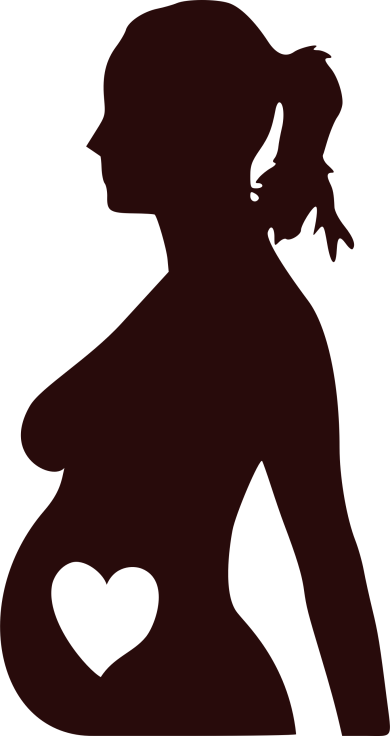 AND HAVE PRE -EXISTING DIABETES
IF SO PLEASE CONTACT THE DIABETIC EYE SCREENING PROGRAMME ON0116 2583150TO BOOK MORE FREQUENT SCREENING 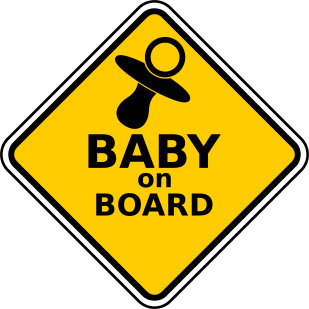 